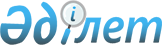 "О внесении изменений в решение Жалагашского районного маслихата от 28 декабря 2020 года № 70-2 "О бюджете сельского округа Аккум на 2021-2023 годы"
					
			С истёкшим сроком
			
			
		
					Решение Жалагашского районного маслихата Кызылординской области от 7 декабря 2021 года № 11-2. Прекращено действие в связи с истечением срока
      Жалагашский районный маслихат РЕШИЛ:
      1. Внести в решение Жалагашского районного маслихата от 28 декабря 2020 года № 70-2 "О бюджете сельского округа Аккум на 2021-2023 годы" (зарегистрировано в Реестре государственной регистрации нормативных правовых актов под № 8056) следующие изменения:
      пункт 1 изложить в новой редакции:
      "1. Утвердить бюджет сельского округа Аккум на 2021 – 2023 годы согласно приложениям 1, 2 и 3 к настоящему решению соответственно, в том числе на 2021 год в следующих объемах:
      1) доходы – 76 377 тысяч тенге, в том числе:
      налоговые поступления – 2491тысяч тенге;
      неналоговые поступления – 0;
      поступления от продажи основного капитала – 0;
      поступления трансфертов – 73 886 тысяч тенге;
      2) затраты – 77 156,9 тысяч тенге;
      3) чистое бюджетное кредитование – 0;
      бюджетные кредиты – 0;
      погашение бюджетных кредитов – 0;
      4) сальдо по операциям с финансовыми активами – 0;
      приобретение финансовых активов – 0;
      поступления от продажи финансовых активов государства – 0;
      5) дефицит (профицит) бюджета – 0;
      6) финансирование дефицита (использование профицита) бюджета– 0;
      поступление займов – 0;
      погашение займов – 0;
      используемые остатки бюджетных средств – 779,9 тысяч тенге.".
      приложения 1 указанному решению изложить в новой редакции согласно приложению к настоящему решению.
      2. Настоящее решение вводится в действие с 1 января 2021 года и подлежит официальному опубликованию. Бюджет сельского округа Аккум на 2021 год
					© 2012. РГП на ПХВ «Институт законодательства и правовой информации Республики Казахстан» Министерства юстиции Республики Казахстан
				
      Секретарь Жалагашского районного маслихата 

Г.Курманбаева
Приложение к решению Жалагашского районного маслихатаот 7 декабря 2021 года № 11-2Приложение 1 к решениюЖалагашского районного маслихатаот 28 декабря 2020 года № 70-2
Категория
Категория
Категория
Категория
Категория
Сумма, 
тысяч тенге
Класс
Класс
Класс
Класс
Сумма, 
тысяч тенге
Подкласс
Подкласс
Подкласс
Сумма, 
тысяч тенге
Наименование
Наименование
Сумма, 
тысяч тенге
Доходы
Доходы
76377
1
Налоговые поступления
Налоговые поступления
2491
01
Подоходный налог
Подоходный налог
0
2
Индивидуальный подоходный налог
Индивидуальный подоходный налог
0
04
Hалоги на собственность
Hалоги на собственность
2491
1
Hалоги на имущество
Hалоги на имущество
28
3
Земельный налог
Земельный налог
95
4
Hалог на транспортные средства
Hалог на транспортные средства
2368
2
Неналоговые поступления
Неналоговые поступления
0
06
Прочие неналоговые поступления
Прочие неналоговые поступления
0
1
Прочие неналоговые поступления
Прочие неналоговые поступления
0
3
Поступления от продажи основного капитала
Поступления от продажи основного капитала
0
01
Продажа государственного имущества, закрепленного за государственными учреждениями
Продажа государственного имущества, закрепленного за государственными учреждениями
0
1
Продажа государственного имущества, закрепленного за государственными учреждениями
Продажа государственного имущества, закрепленного за государственными учреждениями
0
4
Поступления трансфертов
Поступления трансфертов
73886
02
Трансферты из вышестоящих органов государственного управления
Трансферты из вышестоящих органов государственного управления
73886
3
Трансферты из районного (города областного значения) бюджета
Трансферты из районного (города областного значения) бюджета
73886
Функциональная группа
Функциональная группа
Функциональная группа
Функциональная группа
Функциональная группа
Сумма, 
тысяч тенге
Функциональная подгруппа
Функциональная подгруппа
Функциональная подгруппа
Функциональная подгруппа
Сумма, 
тысяч тенге
Администратор бюджетных программ
Администратор бюджетных программ
Администратор бюджетных программ
Сумма, 
тысяч тенге
Программа
Программа
Сумма, 
тысяч тенге
Наименование
Сумма, 
тысяч тенге
Затраты
77156,9
01
Государственные услуги общего характера
32134
1
Представительные, исполнительные и другие органы, выполняющие общие функции государственного управления
32134
124
Аппарат акима города районного значения, села, поселка, сельского округа
32134
001
Услуги по обеспечению деятельности акима города районного значения, села, поселка, сельского округа
32134
22
Капиталные расходы государственных расходов
0
06
Социальная помощь и социальное обеспечение
6728
2
Социальная помощь
6728
124
Аппарат акима города районного значения, села, поселка, сельского округа
6728
003
Оказание социальной помощи нуждающимся гражданам на дому
6728
07
Жилищно-коммунальное хозяйство
4452,9
3
Благоустройство населенных пунктов
4452,9
124
Аппарат акима города районного значения, села, поселка, сельского округа
4452,9
008
Освещение улиц населенных пунктов
1018
009
Обеспечение санитарии населенных пунктов
420
011
Благоустройство и озеленение населенных пунктов
3014,9
08
Культура, спорт, туризм и информационное пространство
31642
1
Деятельность в области культуры
31642
124
Аппарат акима города районного значения, села, поселка, сельского округа
31642
006
Поддержка культурно-досуговой работы на местном уровне
31642
13
Прочие
2200
9
Прочие
2200
124
Аппарат акима города районного значения, села, поселка, сельского округа
2200
040
Реализация мероприятий для решения вопросов обустройства населенных пунктов в реализацию мер по содействию экономическому развитию регионов в рамках Программы развития регионов до 2025 года
2200
Дефицит (профицит) бюджета
0
Финансирование дефицита (использование профицита) бюджета
0
8
Используемые остатки бюджетных средств
779,9
1
Свободные остатки бюджетных средств
779,9